Cynnydd Cyffredinol ar yr Egwyddorion Datblygu CynaliadwyHirdymor: pwysigrwydd cydbwyso anghenion tymor byr gyda’r angen i ddiogelu’r gallu i hefyd ddiwallu anghenion hirdymorPa mor dda ydyn ni’n gwneud a sut y gwyddom hynny: Er mwyn cefnogi Adfywiad Canol Trefi yn y dyfodol, lluniwyd Cynlluniau Creu Lleoedd a symudwyd y Cynlluniau hyn yn eu blaen, yn ôl cais Llywodraeth Cymru. Mae hyn wedi galluogi'r awdurdod i gael mynediad at arian Grant Creu Lleoedd er mwyn darparu cymorth hyblyg ar gyfer dewis eang o brosiectau sy'n anelu at adfywio canol y trefi.Mae gan y Cyngor nod hirdymor o ddatblygu opsiynau eraill ar gyfer cynhyrchu pŵer ac y rhan o hyn mae Dulas Consultants wedi cynnal astudiaeth ddichonoldeb er mwyn cynhyrchu ynni trwy ddulliau hydro i bweru pympiau trydan yn Silent Valley.  Mae gweithredu prosiectau cynhyrchu ynni trwy bŵer y gwynt a phŵer hydro yn cefnogi ffordd hirdymor o feddwl o ran y defnydd o danwydd. Mae'n flaenoriaeth i ni godi proffil chwarae trwy wella ansawdd y ddarpariaeth chwarae a thegwch o ran y ddarpariaeth chwarae ar draws y Fwrdeistref ar gyfer pob un o'n plant a'n pobl ifanc. Er mwyn gwireddu hynny, rydym yn ailwampio darpariaethau chwarae sydd eisoes yn bodoli i lefelau derbyniol ac yn eu cynnal, ac yn datblygu mentrau newydd ar sail anghenion a nodwyd o fewn y Fwrdeistref. Cadarnhawyd bod gofyn ail-leoli man chwarae Chartist Way ac mae'r contract ar gyfer y gwaith hwn wedi cael ei osod, a cheir cyfarfod gyda'r contractwr yn fuan i ddatblygu rhaglen o waith gosod. Gwelwyd cynnydd sylweddol dros y 10 mlynedd ddiwethaf o ran gwella'r rhwydwaith Priffyrdd, fodd bynnag yn sgil absenoldeb cyllid gan Lywodraeth Cymru ar gyfer 2023/24 a diwedd Rhaglen Fenthyca Darbodus Blaenau Gwent cwtogwyd ar fuddsoddiadau Cyfalaf yn y rhwydwaith priffyrdd. Bydd y gwaith o gwblhau Cynllun Rheoli Asedau Priffyrdd 2023 - 2028, a'i fabwysiadu'n ffurfiol, yn cefnogi dull gweithredu'r Awdurdod o ran cynnal a chadw dros y 5 mlynedd nesaf, ac yn ei yrru.Er y cydnabyddir y bydd y dystiolaeth i ddangos gwelliant hirdymor yn cymryd amser, rydym yn gwybod bod y gwaith a wneir nawr i sicrhau bod pob plentyn ac unigolyn ifanc yn cael y dechrau gorau mewn bywyd, yn eu galluogi i dyfu yn oedolion ffrwythlon sy’n byw bywydau iach, gwerth chweil ac sy’n cyfrannu at y gymdeithas gan ffurfio rhan werthfawr o'u cymuned. Mae'r gwaith yn dangos ein bod yn cyflawni lefelau uwch o ran caffaeliad iaith a darllen yn gyffredinol, ac yn galluogi canlyniadau a chyrhaeddiad cadarnhaol yn gyffredinol. Mae anawsterau recriwtio a chadw wedi effeithio ar wasanaethau. Mae pob cyfarwyddiaeth wedi datblygu cynllun gweithlu ar gyfer 2022/23 gyda chynllun gweithredu manwl i roi sylw i'r materion hyn. Yn ogystal, bydd y gwaith parhaus ar lefel gorfforaethol yn cefnogi cyfarwyddiaethau i recriwtio a chadw staff trwy foderneiddio dull gweithredu'r Cyngor ymhellach a marchnata'r Cyngor fel 'Cyflogwr Dewisol’. Er bod y risg yn uchel o hyd, mae'r straen o ran staff wedi llacio mewn rhai gwasanaethau lle llwyddwyd i recriwtio i rolau gwag. Yn ogystal, mae mesurau eraill a fydd o gymorth yn y tymor hirach yn cynnwys cynllunio effeithiol ar gyfer y gweithlu ac olyniaeth, rheoli absenoldebau oherwydd salwch a, lle y bo'n briodol, gweithio'n rhanbarthol/genedlaethol.Mae cynllunio olyniaeth hirdymor mewn perthynas â chynaliadwyedd ein gwasanaethau a'n staff yn parhau, ac mewn perthynas â'n staff gofal cymdeithasol. Datblygwyd Rhaglen Sefydlu a hysbysebwyd ymhlith Gweithwyr Cymdeithasol Newydd Gymhwyso.  Dechreuodd y sesiwn gyntaf ym mis Mehefin 2022 a pharhaodd yn wythnosol. Datgelodd adborth o'r sesiynau fod y garfan o weithwyr cymdeithasol newydd gymhwyso yn teimlo bod y sesiynau yn fuddiol iawn a'u bod yn teimlo llawer yn fwy parod i gyflawni eu rolau'n hyderus.Cryfhawyd y Bwrdd Masnachol a Chomisiynu Strategol i gynnwys ffocws cliriach ar sut y mae'n cefnogi'r gwaith o gyflawni'r uchelgeisiau a nodir yn y strategaeth fasnachol.  Mae gweithgarwch masnachol lawer yn fwy amlwg yn y cynigion pontio'r bwlch i gefnogi'r Strategaeth Ariannol Tymor Canolig, yn amrywio o wariant trydydd parti, symudiad yn y gost ar gyfer trafodion, a sianelau mwy effeithlon.   Cynlluniwyd adolygiad o'r strategaeth fasnachol ar gyfer diwedd y flwyddyn a bydd hyn yn gymorth i'r ffordd yr ydym yn targedu ein hymdrechion tuag at ardaloedd y mae angen eu symud yn eu blaen. Atal: sut y gall gweithredu i atal problemau rhag codi neu waethygu helpu cyrff cyhoeddus i gyflawni eu hamcanionPa mor dda ydyn ni’n gwneud a sut y gwyddom hynny: Mae model Hybiau Cymunedol y Cyngor yn parhau i gael ei gryfhau gyda chymorth perthnasol wedi’i ffocysu ar gyfer y gymuned yn y gymuned. Mae'r Hybiau'n cefnogi'r rheiny yn y gymuned sy'n profi tlodi. Mae'r cymorth yn cynnwys: Credyd Cynhwysol, taliadau tai dewisol, Prydau Ysgol Am Ddim a Cheisiadau am Grantiau Dillad; a'r Gronfa Cymorth Gaeaf. Mae’r tabl isod yn rhoi dadansoddiad o nifer y preswylwyr a gefnogwyd trwy’r Hybiau Cymunedol yn ystod y cyfnod:Mae’r Cyngor yn cefnogi’r Cynllun Gwasgaru Lloches i roi llwybr i deuluoedd a brofodd galedi sylweddol, at hafan ddiogel hirdymor. Sylweddolir bod goblygiadau hirdymor wrth gymryd rhan yn y Cynllun Gwasgaru Lloches ac ystyriaethau ar wasanaethau tebyg i addysg, darpariaeth iechyd meddwl, tai a digartrefedd. Mae’r Cynllun yn gymorth i atal plant sy’n agored i niwed, a’u teuluoedd, rhag dioddef mwy o drawma a dioddefaint mewn ardaloedd lle mae yna wrthdaro difrifol ac, ymhellach, gyflawni goblygiadau moesol a hefyd dyngarol.Ymatebodd Iechyd yr Amgylchedd i 316 o geisiadau am wasanaethau Diogelwch/Safonau Tai yn ymwneud â llety sy'n is na'r safon dderbyniol yn y Sector Rhentu Preifat, niwsans lleithder, Arolygiadau Nyth Cartrefi Clyd, gan gynnwys cymeradwyo 4 benthyciad i Landlordiaid Newydd. (cyfanswm £160k).  Yn ogystal, roedd Datrysiadau Tai wedi delio â 9 o fenthyciadau i berchen-breswylwyr (£61,500) ac 20 o grantiau eiddo gwag (£600,000).Rydym yn parhau i reoli systemau draenio Cynaliadwy i ddelio â dŵr storm yn lleol (mor agos at y ffynhonnell â phosibl), er mwyn efelychu draenio naturiol ac annog ymdreiddiad, gwanhau a thrin goddefol. Mae'r holl geisiadau yn ymwneud â System Ddraenio Gynaliadwy, yr ymatebion i ymholiadau a'r archwiliadau yn parhau ar draws y fwrdeistref. Cynhelir cyfarfodydd amrywiol gyda datblygwyr er mwyn trafod y rheoliadau a'r opsiynau sydd ar gael i ddatblygwyr.Mae gwaith i ddarparu gwasanaethau addysg o ansawdd da a chyfleoedd lleol am gyflogaeth er enghraifft Cymorth i Ddysgwyr Agored i Niwed, Gwasanaeth Ieuenctid a Gwasanaethau Cymorth Ieuenctid yn atal effeithiau tlodi ac amddifadedd materol rhag gwaethygu. Mae Rhaglen Prentisiaethau Anelu'n Uwch wedi parhau i wella datblygiad sgiliau o fewn cwmnïau gweithgynhyrchu a pheirianneg gan gefnogi twf busnesau gan fynd i'r afael â diweithdra a chynnig cyfleoedd uchelgeisiol i bobl ifanc ar draws yr awdurdod lleol. Mae grwpiau cymorth LHDTC+ i blant a phobl ifanc ar waith o hyd ledled Blaenau Gwent. Mae'r grwpiau cymorth yn rhoi gwybodaeth briodol a'r cyfle i siarad am deimladau, gan rymuso pobl ifanc i sicrhau bod eu llais yn cael ei glywed mewn man diogel. Rydym yn gweithio bob tro i ddull ataliol, gan atal problemau rhag gwaethygu a'n nod o hyd yw gwella gwasanaethau. Mae'r dull gweithredu hwn wedi arwain at nifer o welliannau, yn amrywio o gynnal ein hasedau corfforaethol, er enghraifft adeiladau, heolydd, pontydd ayb. i atal materion diogelu rhag datblygu trwy annog pob un sydd â phryderon amdanynt eu hunain, plentyn neu oedolyn sy’n wynebu perygl o gamdriniaeth neu esgeuluso, i adrodd amdano. Yn ddiweddar, mae ein gwefan wedi cael ei diweddaru er mwyn sicrhau bod y broses hon mor hwylus â phosibl.Integreiddio: ystyried sut y gallai amcanion llesiant cyrff cyhoeddus effeithio ar bob un o’r nodau llesiant, ar eu hamcanion eraill neu ar amcanion cyrff cyhoeddus eraillPa mor dda ydyn ni’n gwneud a sut y gwyddom hynny: Mae’r Awdurdod wedi gweithio gyda’i wasanaeth gwella ysgolion rhanbarthol i gryfhau’r her a’r cymorth y mae’n eu darparu i ysgolion. Mae Addysg hefyd yn gweithio'n agos gydag Adfywio ac yn sicrhau lleihad yng nghanran yr oedolion 16-24 oed sydd heb gymwysterau. Mae gwaith integredig rhwng Addysg, Adfywio ac SRS yn sicrhau bod dulliau a systemau cyfathrebu digidol effeithiol yn eu lle er mwyn i'n cymuned dyfu. Bydd datblygiad digidol yn rhoi cyfleoedd i blant a phobl ifanc i ddysgu yn yr oes ddigidol sydd ohoni ac sy'n prysur ddatblygu. Mae systemau mewnol yn cael eu diweddaru i symud tuag a fwy o gyfathrebu ar-lein a dulliau TGCh ar gyfer lleoliadau ysgolion newydd a rhai sydd eisoes yn bodoli a ddarperir trwy ein Cymunedau Cynaliadwy ar gyfer Dysgu/Cynnydd mewn sgiliau.Rydym yn darparu gwasanaethau integredig ar draws y Cyngor mewn perthynas â diogelu ac wedi sicrhau ei fod yn fusnes i bawb trwy ddynodi swyddog arweiniol o bob gwasanaeth yn y Cyngor i sicrhau bod pob maes gwasanaeth yn gweithio tuag at yr agenda diogelu. Mae gwaith integredig ar y gweill ar draws y Cyngor i ddatblygu a monitro'r gwaith o gyflawni'r Strategaeth Ddatgarboneiddio a Strategaeth Yr Amgylchedd a Bioamrywiaeth, y mae'r ddwy'n amlinellu cyfrifoldebau i gefnogi'r agendâu hyn ar draws holl wasanaethau'r Cyngor. Trwy ddull gweithredu unedig o ddarparu gwasanaethau bydd y Cyngor yn gallu cyflawni mwy gan ddefnyddio llai o adnoddau. Eleni, gwelwyd ein Grŵp Hinsawdd yn cael ei adnewyddu, ac mae nawr yn cael ei gadeirio gan ein Prif Weithredwr Interim, ac mae ei aelodaeth graidd yn cynnwys ein Hyrwyddwr Hinsawdd etholedig cyntaf, tri aelod o'n huwch-dîm arweinyddiaeth a chynrychiolydd undeb llafur.  Mae'r grŵp yn cwrdd bob chwe wythnos ac mae'r ffocws am-yn-ail ar Sero Net yn 2030 mewn un cyfarfod a Sero Net yn 2050 yn y cyfarfod nesaf.  Mae gwaith integredig ar draws cyfarwyddiaethau wedi parhau er mwyn sicrhau bod yr holl wasanaethau a phrosiectau yn cael eu cyflawni'n effeithiol, er enghraifft gwaith gyda Choleg Gwent ac ailwampio Adeilad Monwell yn ganolfan Peirianneg Gwerth Uchel (HiVE). Bydd y buddsoddiad o £12.5m yn darparu Uwch-ganolfan Peirianneg sy'n agos at gampws Parth Dysgu Blaenau Gwent, a fydd yn cynnig addysg beirianneg o ansawdd uchel i arfogi pobl ifanc â'r sgiliau ar gyfer y dyfodol.Cydweithio: cydweithio gydag unrhyw un arall (neu rannau arall o’r corff ei hun) mewn ffordd a allai helpu’r corff i gyflawni ei amcanion llesiant Pa mor dda ydyn ni’n gwneud a sut y gwyddom hynny: Ar hyn o bryd mae'r Cyngor yn y broses o ddatblygu trefniadau cyswllt newydd gyda phob un o'r pedwar Cyngor Tref a Chymuned o 2023/24.  Adolygwyd y Siarter Cydgytundeb cyfredol rhwng y Cyngor a phob un o'r pedwar Cyngor Tref a Chymuned yn 2019. Cafodd ei hadnewyddu yn unol â Deddf Llesiant Cenedlaethau’r Dyfodol (Cymru) 2015, a'r Adolygiad Annibynnol o Gynghorau Tref a Chymuned yng Nghymru a gyhoeddwyd ym mis Hydref 2018, er mwyn sicrhau ei fod yn dal i fod yn addas at y diben.Lluniwyd y Siarter i adeiladu ar arfer gorau sy’n bodoli eisoes a chroesawu’r egwyddorion a gaiff eu rhannu o fod yn agored, dangos parch a gonestrwydd, a’r flaenoriaeth gyffredinol o osod y dinesydd yn y canol. Mae'n cyflwyno sut y mae'r Cyngor a phob Cyngor Tref a Chymuned yn anelu at gydweithio tuag at nodau hirdymor ar y cyd, mewn ffordd gydweithredol, ataliol ac integredig, yn enwedig mewn perthynas â:Moeseg;Llywodraethiant lleol a gwybodaeth;Ymgynghoriad;Cynllunio defnydd tir;Gosod cyllidebau;Cefnogaeth ymarferol; aMonitro ac adolygu’r Siarter.Yn y Siarter mae yn ddisgwyliadau ynghylch hwyluso cyfarfodydd chwarterol y Pwyllgor Cyswllt. Mae'r cyfarfodydd pwyllgor hyn yn gymorth i feithrin cyfathrebu da, cydberthnasau gweithio a chydweithio gwell er budd pobl leol. Yn ogystal â'r Pwyllgor Cyswllt i aelodau, mae yna gyfarfod chwarterol o'r swyddogion hefyd ac mae'n cynnwys pedwar Clerc y Cynghorau Tref a Chymuned a staff Polisi Corfforaethol ac mae'n cefnogi'r trefniadau ar gyfer gweithio mewn partneriaeth. Wrth symud ymlaen, bydd y cyfarfod hwn yn ceisio cryfhau trefniadau ar gyfer cyngor a rhyngweithio gyda Chynghorau Tref a Chymuned ac yn ceisio cael cefnogaeth gan Dîm Arweinyddiaeth Gorfforaethol Ehangach y Cyngor er mwyn sicrhau bod pob mater lleol yn cael ystyriaeth briodol.Mae Gwasanaeth Mabwysiadu De Ddwyrain Cymru (SEWAS) yn parhau i feithrin perthnasau gyda chynghorau cyfagos eraill i wella canlyniadau i blant sy’n cael eu cyflwyno ar gyfer eu mabwysiadu. Mae gweithio gyda’r timau cyfathrebu i hyrwyddo mabwysiadu o fewn y rhanbarth i ddenu mabwysiadwyr yn enghraifft o hyn. Sefydlwyd Bwrdd Gwasanaethau Cyhoeddus Gwent gan gymryd lle'r Byrddau Gwasanaethau Cyhoeddus unigol ledled Gwent.  Yn rhan o hyn, sefydlwyd Cydbwyllgor Craffu'r Bwrdd Gwasanaethau Cyhoeddus  ac mae'n cael ei weithredu gan Gyngor Blaenau Gwent. Mae Bwrdd Gwasanaethau Cyhoeddus Gwent wedi cynnal asesiad llesiant rhanbarthol. Roedd yn defnyddio amrywiaeth eang o wybodaeth ansoddol a meintiol gan gynnwys data, ymchwil academaidd, tystiolaeth a barn pobl er mwyn ein helpu i ddeall llesiant ar draws cymunedau Gwent er mwyn goleuo Cynllun Llesiant Gwent. Mae yna Gytundeb Lefel Gwasanaeth yn ei le rhwng y Cyngor a Chyngor Rhondda Cynon Taf fel yr Awdurdod Arweiniol ar gyfer cyllid y Gronfa Ffyniant Gyffredin ym Mhrifddinas-Ranbarth Caerdydd. Mae'r Gronfa Ffyniant Gyffredin ar gael nawr i gefnogi prosiectau o dan themâu Cymorth i Fusnesau Lleol, Pobl a Sgiliau a Chymuned a Lle. Ein nod ar gyfer y Gronfa Ffyniant Gyffredin yw meithrin balchder yn ein broydd a chynyddu cyfleoedd bywyd ledled y DU. Lluniwyd y Strategaeth Cyflogaeth a Sgiliau a bydd yn darparu cyfleoedd i godi dyheadau ac i gefnogi twf economaidd trwy weithio mewn partneriaeth.  Mae'n amlinellu cyfres o flaenoriaethau er mwyn sicrhau bod unigolion a busnesau yn cael mynediad at y cymorth iawn o ran sgiliau a chyflogaeth.Mae'r Bwrdd Partneriaeth Rhanbarthol yn ei le er mwyn rheoli a datblygu gwasanaethau i sicrhau cynllunio strategol a gwaith partneriaeth rhwng awdurdodau lleol a Byrddau Iechyd Lleol ac er mwyn sicrhau bod gwasanaethau, gofal a chymorth effeithiol yn eu lle i fodloni anghenion eu poblogaeth nhw yn y ffordd orau bosibl. Cynnwys: pwysigrwydd cynnwys pobl gyda diddordeb mewn cyflawni’r nodau llesiant a sicrhau bod y bobl hynny yn adlewyrchu amrywiaeth yr ardal y mae’r corff yn ei gwasanaethu.Pa mor dda ydyn ni’n gwneud a sut y gwyddom hynny: Er mwyn cael dealltwriaeth ehangach o'r ffordd y mae'r Cyngor yn perfformio mae'n bwysig deall barn busnesau, aelodau o staff, undebau Llafur a'r gymuned leol. Mae hyn hefyd yn gymorth i'r awdurdod ddatblygu, dylunio a diwygio gwasanaethau ar gyfer y dyfodol.  Trwy gydol y flwyddyn cafwyd ystod eang o weithgareddau ymgysylltu ar draws y Cyngor, ac mae hyn wedi cynnwys ymgysylltu wyneb yn wyneb â thrigolion, arolygon ar-lein a digwyddiadau penodol wedi eu targedu. Er mwyn deall y gweithgarwch ymgysylltu ar draws yr Awdurdod Lleol, ac er mwyn mapio'r math o weithgarwch a lefel y gweithgarwch sy'n cael eu darparu ar draws y sefydliad, datblygwyd Calendr Ymgysylltu ac mae'n cael ei ddiweddaru a'i rannu ar draws y sefydliad bob chwarter.Mae'r calendr hefyd yn cynnwys cyrhaeddiad yr ymgysylltiad, canlyniad yr ymgysylltiad, unrhyw adborth ac a wnaed gwerthusiad ai peidio. Cafwyd y gweithgareddau cyfranogiad ac ymgysylltiad canlynol:Arolwg Gorchymyn Diogelu Mannau CyhoeddusArolwg Parhad y Cynllun DysguArolwg Hybiau Gofal Plant ac YsgolionArolwg Newid Hinsawdd y Bwrdd Gwasanaethau Cyhoeddus Arolwg Prydau Ysgol Am Ddim Cynhwysol Arolwg Hawliau, Parch, Cydraddoldeb (x3)Arolwg Y Model Gweithredu a Gweithio YstwythArolwg a Gweithdy Strategaeth Hyrwyddo'r Iaith Gymraeg 2022/27Arolwg Cyllideb y Cyngor 2023/24; Sesiwn ymgysylltu ar-lein; digwyddiadau wyneb-yn-wyneb yn yr hybiau cymunedolArolwg Dolen Gynaliadwy Glynebwy; digwyddiad wyneb yn wynebArolwg Ymgynghoriad Cynllun Llesiant GwentYstod o ddigwyddiadau ac ymgynghoriadau ar gyfer y Blynyddoedd Cynnar, Rhieni a'r Gymuned EhangachDigwyddiadau Democratiaeth a Chofrestru i Bleidleisio i Bobl Ifanc (x4)Arolwg Polisi Trwyddedu TacsisCynhwysiant a Gwella mewn Ysgolion, Arolwg Cytundeb Partneriaeth a Digwyddiad Creu GweledigaethDigwyddiad Ymgysylltu Grŵp Trigolion 50+Arolwg Trwydded Amgylcheddol PrenGweithgarwch Ymgysylltu â DinasyddionYn ystod y flwyddyn, mae meysydd gwasanaeth ar draws yr awdurdod yn cynnal gweithgareddau ymgysylltu penodol er mwyn cael adborth gan bartneriaid, gan gynnwys aelodau'r gymuned, fel cymorth i adolygu a datblygu newidiadau i'r ffordd y mae gwasanaethau'n cael eu darparu. Mae rhai o'r meysydd lle'r ydym wedi cynnwys y gymuned eleni'n cynnwys: Rhaglen Ymgysylltu'r Gyllideb - Dechreuodd y rhaglen yn gynnar yn 2023 yn dilyn cyhoeddi'r Setliad Llywodraeth Leol gan Lywodraeth Cymru ac roedd yn cynnwys digwyddiadau dan do ar draws ein pedwar ardal lesiant, ar adegau gwahanol o'r dydd, gan gynnwys gyda'r hwyr, er mwyn sicrhau bod cynifer â phosibl yn bresennol. Roedd y digwyddiadau'n gyfle i bobl gael rhagor o wybodaeth a siarad ag Aelodau a Swyddogion. Cynhaliwyd sesiwn ar-lein gyda'r hwyr hefyd ar lwyfan Microsoft Teams. Anogwyd pob un a ddaeth i'r digwyddiadau i gymryd rhan mewn arolwg a rannwyd hefyd ar gyfryngau cymdeithasol. Bwriad hyn oedd cael cymaint o bobl â phosibl i gymryd rhan a rhannu eu barn am flaenoriaethu gwasanaethau'r cyngor, gosod y dreth gyngor, a chynigion ar gyfer arbedion posibl nawr ac yn y dyfodol. Llenwyd cyfanswm o 3,736 holiadur, sef 5.5% o boblogaeth yr ardal, ac fe'u dychwelyd at y Cyngor trwy'r porth holiaduron (Snap). Dyma'r ymateb uchaf y mae'r Cyngor wedi ei gael ar gyfer arolwg ymgysylltu'r gyllideb.Fforwm Ieuenctid Blaenau Gwent - Mae'r fforwm ieuenctid yn cynnig cyfleoedd i bobl ifanc sy'n byw ym Mlaenau Gwent i gael llais am faterion sy'n effeithio arnynt, ac i chwarae rhan weithgar mewn penderfyniadau lleol. Mae'r fforwm hefyd yn gymorth i ddatblygu sgiliau a phrofiad pobl ifanc yn y gymuned mewn amrywiaeth o ffyrdd, gan helpu i feithrin eu hyder, ac i ddatblygu eu sgiliau cyfathrebu a chymdeithasol.Mae aelodau'r fforwm ieuenctid yn cymryd rhan mewn amrywiaeth o weithgareddau gan gynnwys cymryd rhan mewn sawl darn o waith sydd wedi cynrychioli Blaenau Gwent ar lefel genedlaethol. Yn 2022, aeth cynrychiolydd senedd ieuenctid Blaenau Gwent  i gynhadledd flynyddol dros dridiau a oedd yn cynnwys dros 200 o bobl ifanc o bob rhan o'r wlad. Roedd y digwyddiad yn gyfle i bobl ifanc ddatblygu eu sgiliau trafod trwy ymchwilio i destunau penodol a defnyddio dadleuon perswadiol i rannu eu barn. Ym mis Tachwedd, aeth cynrychiolydd y senedd ieuenctid i Dŷ'r Cyffredin er mwyn dadlau ar nifer o destunau. Roedd yr ymweliad â Thŷ'r Cyffredin yn dod â phobl ifanc o bob rhan o'r DU a Thiriogaethau Tramor at ei gilydd. Fe fu'n cynrychiolydd senedd ieuenctid yn rhoi barn ar yr argyfwng costau byw ac effaith hyn ar iechyd nawr ac yn y dyfodol. 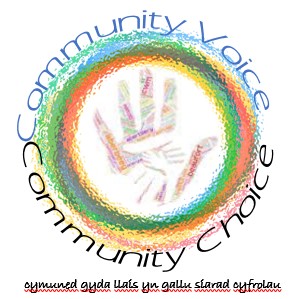 Cyllidebu Cyfranogol - Dyma broses ddemocrataidd sy'n galluogi pobl leol i gael pŵer penderfynu uniongyrchol dros y ffordd y caiff cyllidebau cyhoeddus eu gwario. Nod cyffredinol Cyllidebu Cyfranogol yw cynyddu cyfranogiad y gymuned mewn penderfyniadau sy'n effeithio ar eu bywydau, a galluogi penderfyniadau am wariant sy'n adlewyrchu anghenion ac yn rhoi sylw i anghydraddoldeb yn well. Roedd y gymuned yn rhan weithgar o’r gwaith o gynllunio a datblygu'r digwyddiad cyllidebu cyfranogol. Rhoddwyd hyfforddiant i aelodau'r grŵp a buont yn cymryd rhan mewn cyfres o sesiynau cyflwyno â chymorth e mwyn dylanwadu ar siâp y rhaglen, gwahodd ymgeiswyr i ymgeisio am nawdd, barnu a oedd ceisiadau'n bodloni'r meini prawf penodol ai peidio, a chynllunio'r digwyddiad. Ym mis Tachwedd 2022,  cefnogodd y Cyngor raglen 'Llais y Gymuned, Dewis y Gymuned' Bwrdd Gwasanaethau Cyhoeddus Gwent. Pleidleisiodd y cyhoedd dros 16 grŵp llwyddiannus gan ddyrannu iddynt yr arian i gyflawni prosiectau llesiant lleol, gyda chyfanswm o £127,527.Cwynion a Chanmoliaeth - mae aelodau'r cyhoedd yn gallu dweud eu dweud trwy weithdrefn Cwynion a Chanmoliaeth y Cyngor. Mae adborth sy'n dod i law trwy'r broses hon yn gymorth i'r awdurdod ddeall beth sydd wedi mynd o'i le, a gosod mecanweithiau ar waith er mwyn gwneud gwelliannau i atal materion rhag codi eto. Yn ystod y flwyddyn, cafwyd 161 achos o adborth yn cael eu cofnodi ar draws y Cyngor. Roedd yr 161 achos yn cynnwys:133 cwyn; a 28 neges o ganmoliaeth.O'r 133 o gŵynion a ddaeth i law, roedd 63% trwy neges e-bost a 29% dros y ffôn. Wedi cael cwyn, rhoddir yr ymateb cychwynnol o fewn 3 diwrnod gwaith a'r canlyniad o fewn 10 diwrnod gwaith. Os na fydd y cwyn yn cael ei datrys ac mae'n symud ymlaen i Gam 2, y nod yw datrys y gŵyn o fewn 20 diwrnod gwaith ond efallai y bydd yn cymryd mwy o amser na hyn os yw'r achos yn un cymhleth. Mae'r rheiny sy'n cwyno yn cael y diweddaraf yn rheolaidd ynghylch statws eu cwyn os nad ydym yn gallu ateb y sawl sy'n cwyno o fewn yr amserlenni penodol am unrhyw reswm. Caewyd (cwblhawyd) 130 o achosion yn ystod y cyfnod adrodd.  O’r rhain roedd ychydig o dan hanner (60) o fewn yr amserlen. Roedd 65 ar ôl yr amserlen ond o fewn 3 mis a 5 ar ôl 3 mis ond o fewn 6 mis. Ni chymerodd unrhyw un fwy na 6 mis.Gweithgarwch Ymgysylltu â Busnesau - Mae'r Cyngor yn parhau i ymgysylltu â'r gymuned fusnes trwy sianelau fel yr 'Hyb Busnesau', y Bwrdd Menter a thrwy fforymau busnes canol trefi amrywiol. Mae busnesau wedi chwarae rhan weithgar yn natblygiad Cynlluniau Cyflawni Creu Lleoedd Canol y Dref sy'n anelu at sefydlu dyfodol cynaliadwy ar gyfer canol trefi ar draws y fwrdeistref.  Cafwyd adborth am heriau allweddol, cyfleoedd posibl, a'r hyn yr hoffent ei weld yn digwydd yng nghanol y trefi yn y dyfodol. Bydd y cynnydd wrth weithredu a datblygu'r cynlluniau hyn yn parhau trwy gydol y flwyddyn sydd ar droed a bydd y Cyngor yn parhau i ymgysylltu â busnesau trwy'r broses hon. Bydd y Cyngor hefyd yn ail-lansio'r Prosiect Hwyluso Menter a fydd yn wasanaeth anffurfiol a chyfrinachol rhad ac am ddim ar gyfer darpar-entrepreneuriaid a pherchnogion busnes ym Mlaenau Gwent. Bydd y tîm Menter yn cefnogi fforwm rhwydweithio busnes effeithiol ar gyfer busnesau newydd a busnesau bach ym Mlaenau Gwent. Ymgysylltiad â Staff - Mae'r Cyngor yn cydnabod yr angen hanfodol i gyfathrebu â staff ac ymgysylltu â nhw mewn perthynas â darparu gwasanaethau, trawsnewid, newid, meddwl mewn ffordd fasnachol newydd ac effeithlonrwydd ariannol. Ar hyn o bryd mae hyn yn cael ei wneud mewn sawl ffordd: coetsio perfformiad rheolaidd ar sail un-i-un; adolygiadau blynyddol o berfformiad; cyfarfodydd tîm, staff a rheoli; cylchlythyr rheolaidd gan y Prif Weithredwr; cylchlythyr i staff; briff y rheolwyr; ymgysylltiad â chynllunio ariannol; fframwaith ymgysylltu ac ymgynghori arbennig gyda'r Undebau Llafur; ac arolygon staff ddwywaith y flwyddyn. Ceir enghraifft ddiweddar o hyn trwy'r gweithgarwch ymgysylltu â staff er mwyn cael eu barn nhw am fodel gweithredu newydd a gweithio ystwyth. Undebau Llafur - Mae gan y Cyngor Gytundeb Cyfleusterau Undeb Llafur yn ei le ac mae wedi cael ei adolygu a'i ddiweddaru'n ddiweddar.  Mae’r adolygiad yn cynnwys rhoi mwy o amser cyfleusterau dros dro i Undebau Llafur yn  rhan o ymrwymiad y Cyngor i weithio mewn partneriaeth gymdeithasol gyda nhw. Mae gennym hefyd galendr blynyddol ar gyfer ymgysylltiad ffurfiol Undebau Llafur â Chyfarwyddiaethau, y Tîm Rheoli Corfforaethol a’r Cabinet. Cynhelir grŵp Iechyd a Diogelwch Corfforaethol hefyd gydag Undebau Llafur. Cyfarfodydd Pwyllgor y Cyngor - Gellir mynd at holl gyfarfodydd y Cyngor trwy wefan y Cyngor. Mae gwefan y Cyngor hefyd yn gyfle i weld dogfennau'r Cyngor gan gynnwys gwylio cyfarfodydd y gorffennol, eitemau ar agendâu'r gorffennol a rhaglenni gwaith Pwyllgorau. Trwy'r Strategaeth Ymgysylltiad a Chyfranogiad ddiwygiedig bydd systemau'n cael eu cyfoethogi a'u gwella fel ei bod yn haws i gymunedau gymryd rhan ym mhroses ddemocrataidd y Cyngor. Bydd gwelliannau hefyd yn cael eu gwneud i hyrwyddo ymwybyddiaeth o sut i ddod yn Aelod Etholedig ymhlith pobl leol.Strategaeth Ymgysylltiad a Chyfranogiad - Er bod y Cyngor yn cynnig dewis o gyfleoedd i bobl gymryd rhan, rydym yn gwybod y gallwn wneud yn well eto, a bydd hyn yn flaenoriaeth i'r sefydliad dros y flwyddyn sydd i ddod trwy ddatblygiad ein Strategaeth Ymgysylltiad a Chyfranogiad ddiwygiedig. Bydd y Strategaeth Ymgysylltiad a Chyfranogiad ddiwygiedig yn cynnig dull gweithredu mwy cydlynol wrth ymgysylltu ac yn alinio â dogfennau strategol eraill sy'n cael eu datblygu ar hyn o bryd gan gynnwys ein strategaeth ddigidol a gwasanaethau cwsmeriaid. Bydd hefyd yn edrych ar ffyrdd o wella ymgysylltiad â phartneriaid gan gynnwys busnesau, cymunedau, staff ac Undebau Llafur. Bydd y Strategaeth Ymgysylltiad a Chyfranogiad yn cael ei chwblhau yn 2024 a bydd cynllun gweithredu a fframwaith monitro er mwyn sicrhau newid sydd â ffocws ar ganlyniadau. GlynebwyTredegarBrynmawrAbertyleriCwmBlaenauLlanhileddCyffredinolMai4302301291984663531149Mehefin18614787116232317599Gorffennaf2051317680212019552Awst15812977707205466Medi17877539412177438Hydref161 (tua 127 heb eu cofnodi)26885133233215717Tachwedd159118778214216477Rhagfyr956749582063298Ionawr1681921099816179609Chwefror17720812013911208683 (759 yn cynnwys tanwydd heb ei gofnodi)Mawrth273190204179142315898Ebrill162147110124162412595Cyfanswm23521904117612992232861697481 (heb gynnwys tanwydd heb ei gofnodi)